Kontonr.:Formål:AntalI alt kr.AntalI alt kr.Mulepose/
kr. 32.-
Mulepose i genanvendt bomuld og med vandreduktion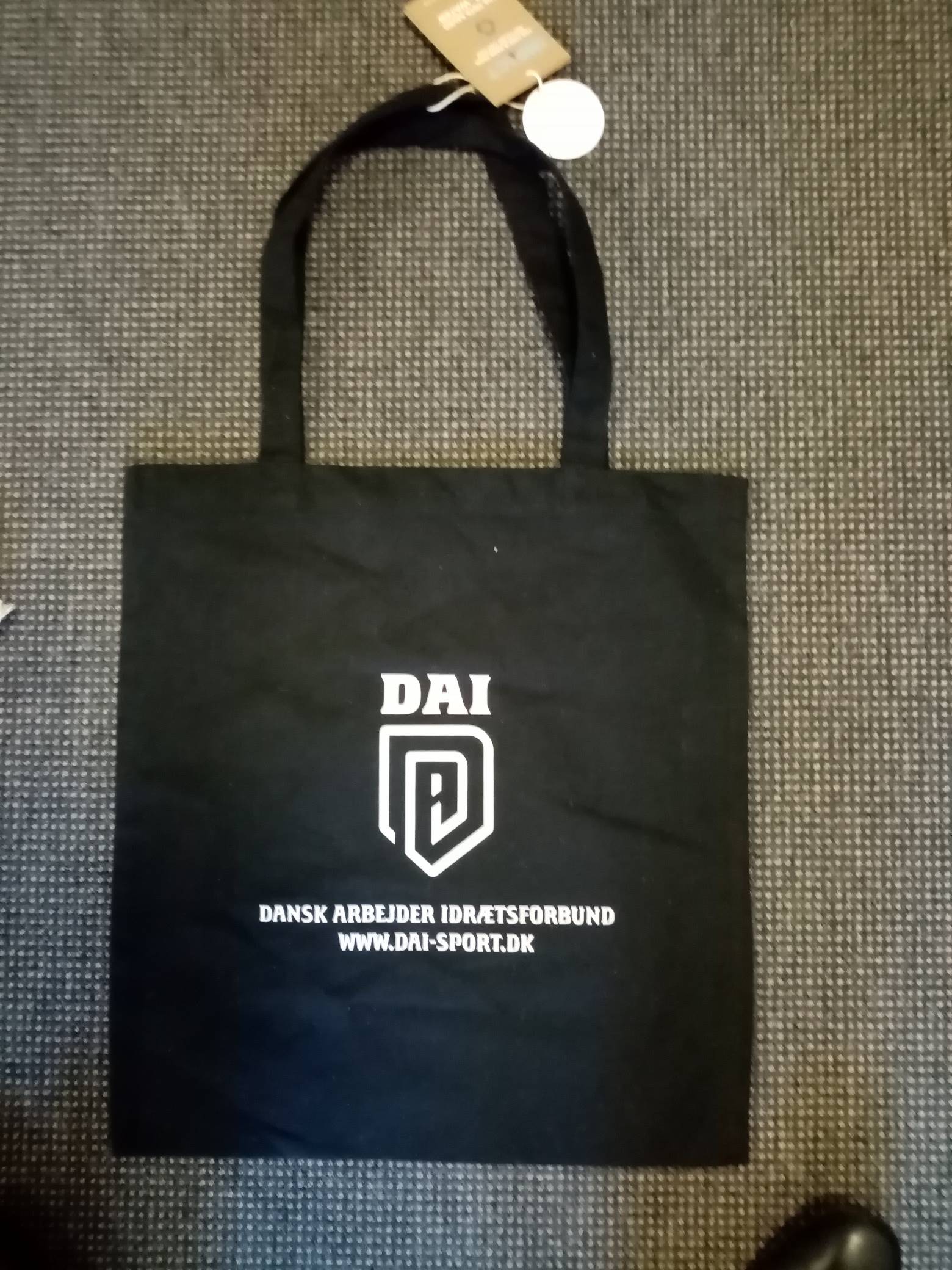 
USB stik / 
kr. 20,-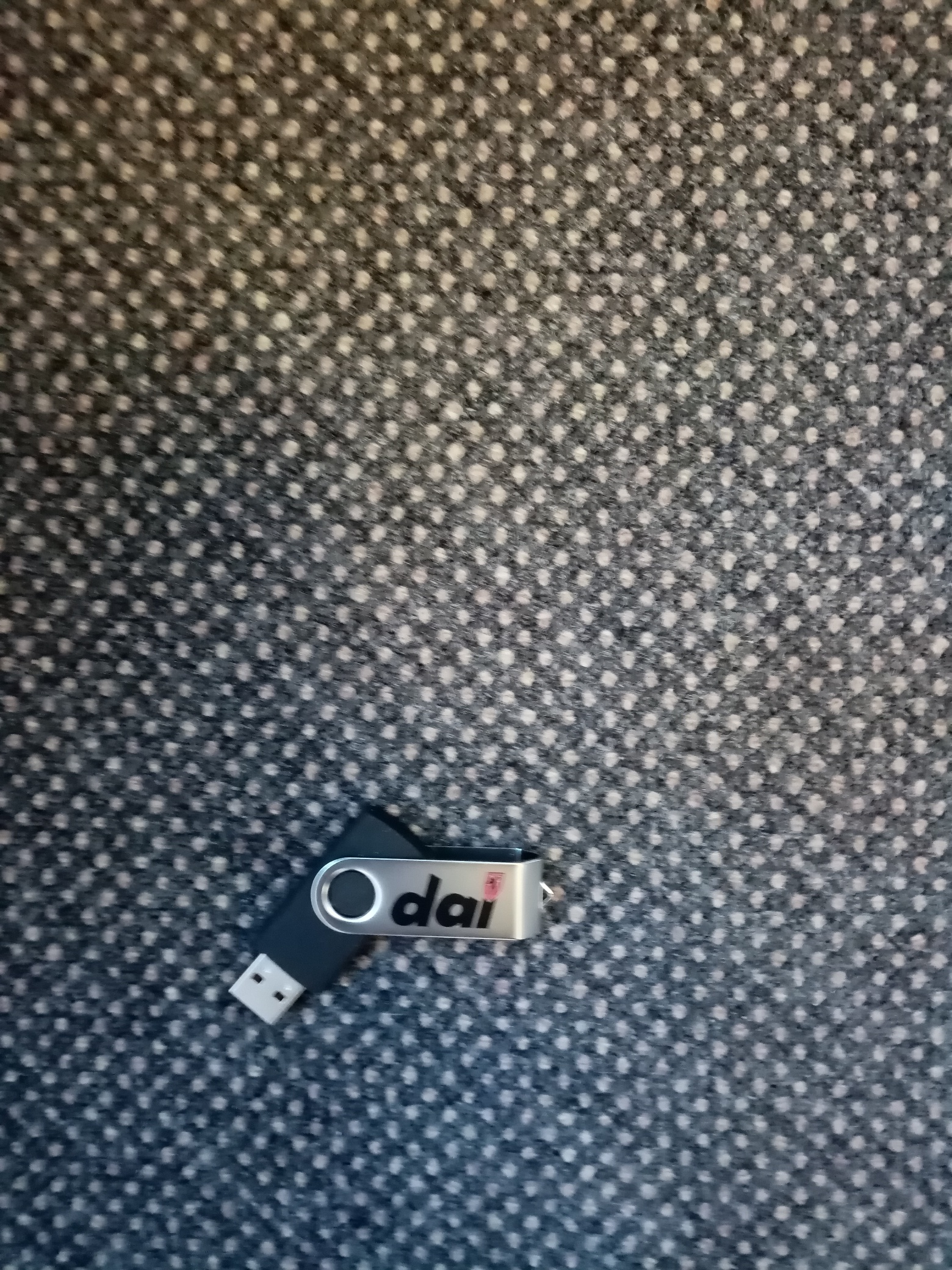 AntalI alt kr.AntalI alt kr.Rygpose/ 
kr. 34.-  
Rygpose i genanvendt stof og med vandreduktion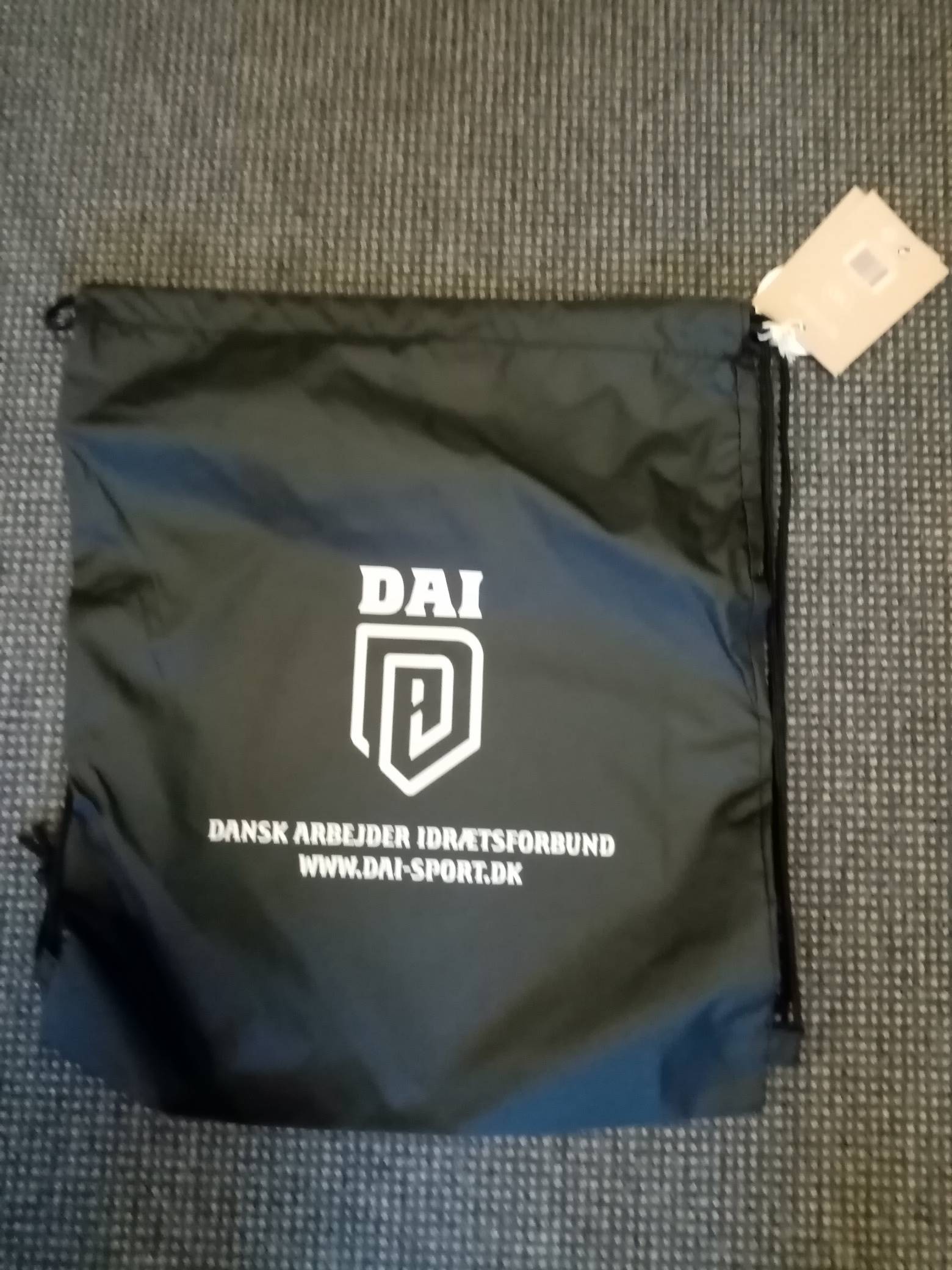 Nøglehalsbånd
/ kr. 6,-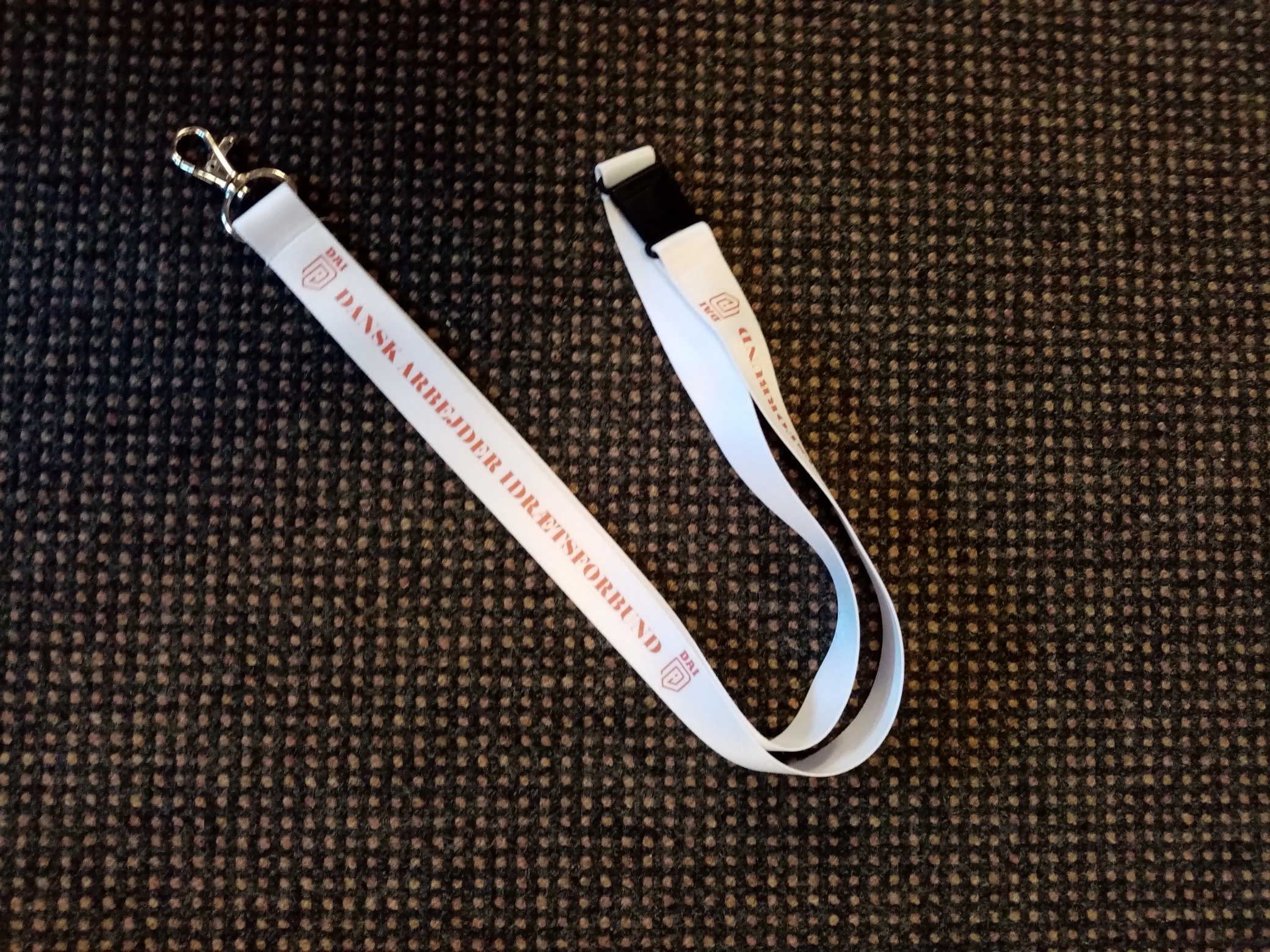 AntalI alt kr.Små håndklæder/
kr.30.- 
Håndklæde i genanvendt stof og med vandreduktion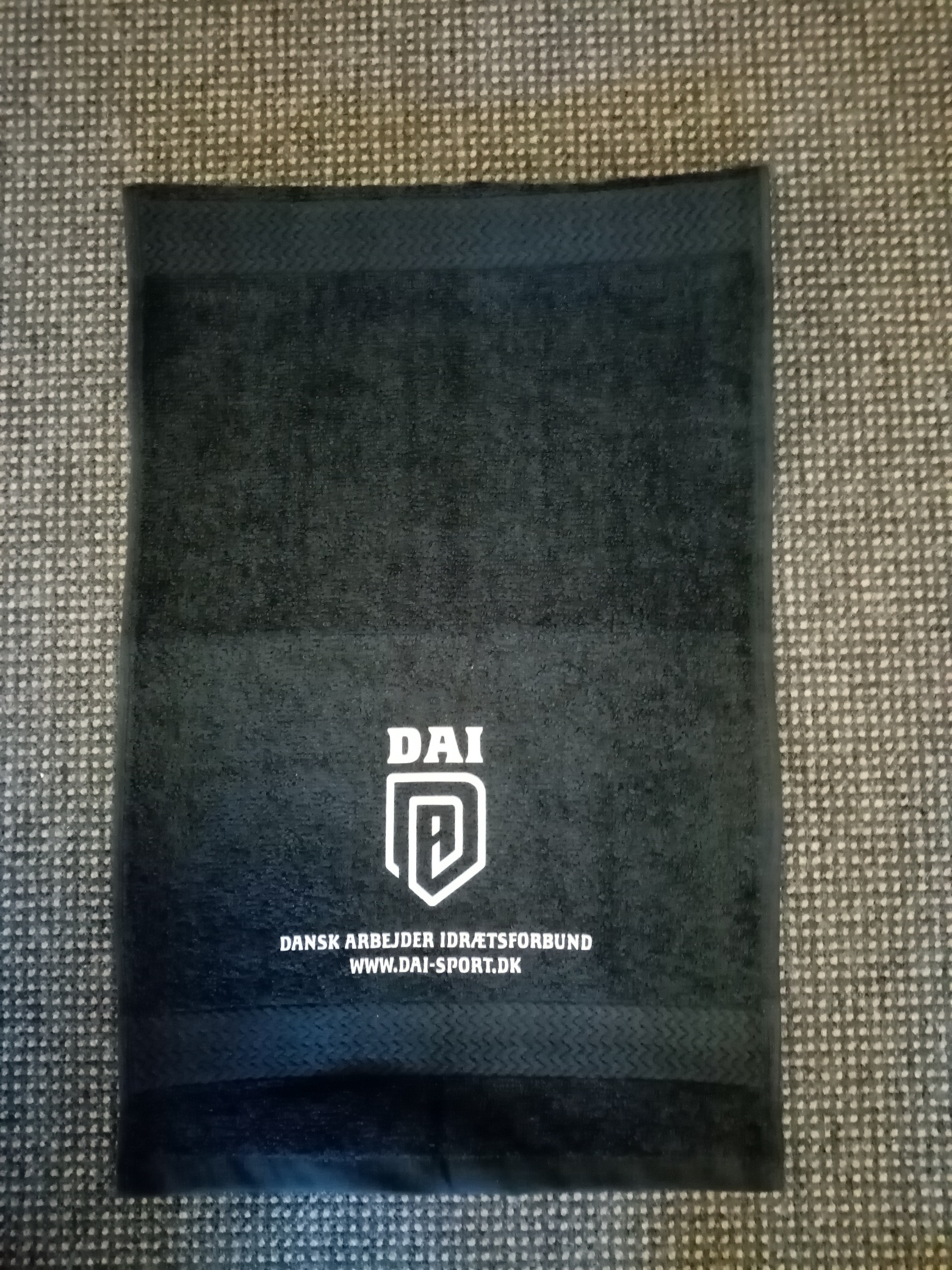 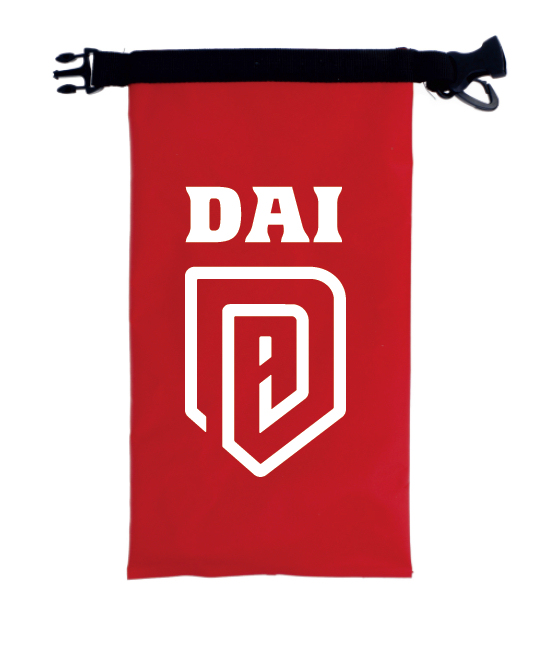 Kan benyttes som en lille cykelpose til en flaske vand, mobil, pung m.v. Vandtæt. Hægtes fast under saddel/ 
Kr. 30,-AntalI alt kr.I alt kr.Dato:Underskrift